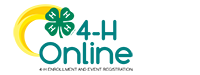 Dear 4-H Family:We're almost halfway through January and it's starting to actually feel like winter! Check out these important updates and opportunities:If you plan to exhibit a market turkey at the 2022 Athens County Junior Fair you must register and order your turkeys at our drive-through event on Wednesday, February 2nd, 5-6 PM at the Athens County Fairgrounds. Market turkey forms will be available soon on our website, and attached to next week's email update.Ohio 4-H State Leadership Camp is a premier leadership development experience that offers participants engaging sessions on topics such as motivation, courage, teamwork, and more! While at camp, participants are actively learning AND teaching their peers!  Leadership Camp will be held June 1-5, 2022 at 4-H Camp Ohio (St. Louisville, Ohio). The Athens County 4-H Committee will sponsor up to two delegates for this year's camp. To be considered for this outstanding opportunity, members must be 15 to 18 years old and should submit (email to moore.3317@osu.edu) a half page essay stating their 4-H activities and accomplishments, why they would be a good representative of Athens County 4-H, and how they would use what they learn at Ohio 4-H Leadership Camp for the good of our 4-H program and community. These essays are due by February 11th. The selected delegate/s will need to pay $50 towards the cost of this camp. Please contact me with any questions about this opportunity.Don't forget these upcoming dates! January 15, 2022 - market beef DNA kits due to the Ohio State FairJanuary 17, 2022 - Office Closed in Observance of MLK, Jr. DayJanuary 20, 2022 - current volunteer training session (must pre-register)January 31, 2022 - 4-H club/affiliate yearly financial summaries dueFebruary 2, 2022 - market turkey registrationFebruary 4, 2022 - Ohio 4-H Conference registrations due to the Extension OfficeFebruary 4, 2022 - CWF essays due to BridgetFebruary 11, 2022 - Ohio 4-H Leadership Camp essays due to Bridget4HOnline is ready for you to submit your 2022 4-H enrollment, so why wait? Get enrolled in your projects now! I hope you have a great weekend and enjoy the snow that is coming - I know we will at our house!Bridgetmoore.3317@osu.edu740.331.6061